«Об утверждении годового календарного учебного графика МБОУ СОШ с. Посёлки и Филиала МБОУ СОШ с. Посёлки – ООШ с. Комаровка на 2017-2018 учебный год».Учебный год начинается 1 сентября 2017 года. Учебный год условно делится на четверти (1-9 классы), полугодия (10-11 классы), являющиеся периодами, по итогам которых во 2-11 классах выставляются отметки за текущее освоение образовательных программ. Продолжительность учебного года: 1 класс – 33 учебные недели, 2-11 классы 34 учебные недели.Начало занятий в 08 часов 00 минут. Обучение осуществляется в одну смену. Обучение в 1-м классе осуществляется с соблюдением следующих дополнительных требований:учебные занятия проводятся по 5-дневной учебной неделе и только в первую смену; использование "ступенчатого" режима обучения в первом полугодии (в сентябре, октябре - по 3 урока в день по 35 минут каждый, в ноябре - декабре - по 4 урока по 35 минут каждый; январь - май - по 4-5 уроков по 40 минут каждый);рекомендуется организация в середине учебного дня динамической паузы продолжительностью не менее 40 минут;обучение проводится без балльного оценивания знаний обучающихся и домашних заданий.Продолжительность учебной недели  во 2-4 классах по 6-дневной учебной неделе. Продолжительность урока во 2-4 классах составляет 45 минут. Продолжительность учебной недели в 5-11 классах по 6-дневной учебной неделе. Продолжительность урока в 5-11 классах составляет 45 минут. Продолжительность перемен между уроками составляет от 10 до 20 минут.Перерыв между кружковыми занятиями – 10 минут. Все дополнительные занятия проводятся с перерывом 45 минут после последнего урока.Учебный год начинается 1 сентября 2017 года,заканчивается 25 мая 2018 года — в 1, 9-х и 11-х классах;31 мая 2018 года – во 2-8-х и 10-х классах.Сроки проведения школьных каникул:Осенние каникулы с 30.10.2017 г. по 05.11.2017 г. (7 календарных дней). Зимние каникулы с 30.12.2017 г. по 11.01.2018 г. (13 календарных дней). Весенние каникулы с 23.03.2018 г.  по 01.04.2018 г. (10 календарных дней). Дополнительные каникулы для первоклассников с 12.02.2018 по 18.02.2018гДиректор школы:							Г.К. Воробьёв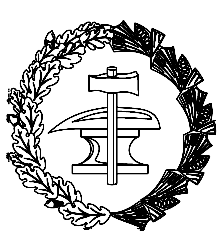 Муниципальное бюджетное общеобразовательное учреждение средняя общеобразовательная школа имени Героя Советского Союза Ивана Фёдоровича Кузьмичева с. Посёлки Кузнецкого района Пензенской области Муниципальное бюджетное общеобразовательное учреждение средняя общеобразовательная школа имени Героя Советского Союза Ивана Фёдоровича Кузьмичева с. Посёлки Кузнецкого района Пензенской области ПРИКАЗПРИКАЗот 28 августа 2017года№ 64